Creighton University’s Christian Spirituality Program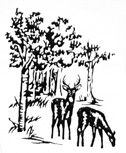 Invites You . . .         . . . to contemplate, relax, revel, and enjoy God’s working in your life         . . . to participate in a silent, eight-day, directed retreat“The nature of this retreat is such that there is minimal scheduled time together for the retreatants. There are no group presentations or conferences. Our daily rhythm will consist of three meals taken together in the silent atmosphere of the retreat as well as daily liturgy, the Mass, in which persons of all faith traditions are invited to participate. Each retreatant will be matched with a spiritual director based on the information provided in the application process. The focus of the daily spiritual direction sessions will be the retreatant’s prayer experience, their experience of God in the stuff of their daily life, what they are noticing about how God is present and so forth.”“Basically, the retreat is a time of being (rather that doing), a time of entering more deeply into one’s relationship with God. The spiritual director might suggest some particular Scripture passages to assist retreatants in staying grounded in their own experience of life, what they might sense that God is calling them to focus on at this point in their lives.”“You may wonder why “Ignatian” is in the title. Briefly, this implies a kind of underlying theme of the Spiritual Exercises, namely, that because we are loved by God unconditionally, we are invited to enter more fully - with our whole selves - into a relationship with Christ that results in our coming to view ourselves more consciously as participating in Christ’s mission, in the Kingdom of God ‘where the tire hits the road’ in our lives.”Sr. Janice Bachman, O.P., Director of Practica, Graduate Program in Christian Spirituality, Creighton UniversityDirectors will be Christian Spirituality students supervised by faculty members and trained in the evocative and contemplative approach of spiritual direction. Space is limited and registrations are made in the order received. Please complete the registration form below to enroll for the retreat.  A $100 non-refundable deposit is required to hold your registration.  Payments of checks (payable to Creighton University) and credit cards are accepted.  The completed form can be electronically transmitted to us as an attachment via email to csp@creighton.edu; or faxed to (402) 280-2423; or can be mailed to:							Colleen Hastings							Creighton University							2500 California Plaza							Omaha, NE 68178Please contact Colleen Hastings at (402) 280-2303 for more information.R E G I S T R A T I O N    I N F O R M A T I O NR E G I S T R A T I O N    I N F O R M A T I O NR E G I S T R A T I O N    I N F O R M A T I O NR E G I S T R A T I O N    I N F O R M A T I O NR E G I S T R A T I O N    I N F O R M A T I O NR E G I S T R A T I O N    I N F O R M A T I O NR E G I S T R A T I O N    I N F O R M A T I O NR E G I S T R A T I O N    I N F O R M A T I O NR E G I S T R A T I O N    I N F O R M A T I O NR E G I S T R A T I O N    I N F O R M A T I O NNAME:ADDRESS:CITY:STATE:ZIP:ZIP:PHONE 1:EMAIL:RETREAT:_______ March 2-11, 2018        _______ May 31- June 9, 2018         ______ June 29-July 8, 2018_______ March 2-11, 2018        _______ May 31- June 9, 2018         ______ June 29-July 8, 2018_______ March 2-11, 2018        _______ May 31- June 9, 2018         ______ June 29-July 8, 2018_______ March 2-11, 2018        _______ May 31- June 9, 2018         ______ June 29-July 8, 2018_______ March 2-11, 2018        _______ May 31- June 9, 2018         ______ June 29-July 8, 2018_______ March 2-11, 2018        _______ May 31- June 9, 2018         ______ June 29-July 8, 2018_______ March 2-11, 2018        _______ May 31- June 9, 2018         ______ June 29-July 8, 2018_______ March 2-11, 2018        _______ May 31- June 9, 2018         ______ June 29-July 8, 2018_______ March 2-11, 2018        _______ May 31- June 9, 2018         ______ June 29-July 8, 2018P A Y M E N T    I N F O R M A T I O NP A Y M E N T    I N F O R M A T I O NP A Y M E N T    I N F O R M A T I O NP A Y M E N T    I N F O R M A T I O NP A Y M E N T    I N F O R M A T I O NP A Y M E N T    I N F O R M A T I O NP A Y M E N T    I N F O R M A T I O NP A Y M E N T    I N F O R M A T I O NP A Y M E N T    I N F O R M A T I O NP A Y M E N T    I N F O R M A T I O NTYPE:□ Check (enclosed)□ Check (enclosed)□ Check (enclosed)□ Credit Card □ Credit Card □ Other  □ Other  □ Other  □ Other  AMOUNT:□ $100 deposit□ $100 deposit□ $100 deposit□ $700 full cost□ $700 full cost□ Other  □ Other  □ Other  □ Other  For CREDIT CARD payment, please complete the following information:For CREDIT CARD payment, please complete the following information:For CREDIT CARD payment, please complete the following information:For CREDIT CARD payment, please complete the following information:For CREDIT CARD payment, please complete the following information:For CREDIT CARD payment, please complete the following information:For CREDIT CARD payment, please complete the following information:For CREDIT CARD payment, please complete the following information:For CREDIT CARD payment, please complete the following information:For CREDIT CARD payment, please complete the following information: CC BRAND: CC BRAND:SIGNATURESIGNATURECC NUMBER:CC NUMBER: